Graph of carbon storage of three species of tree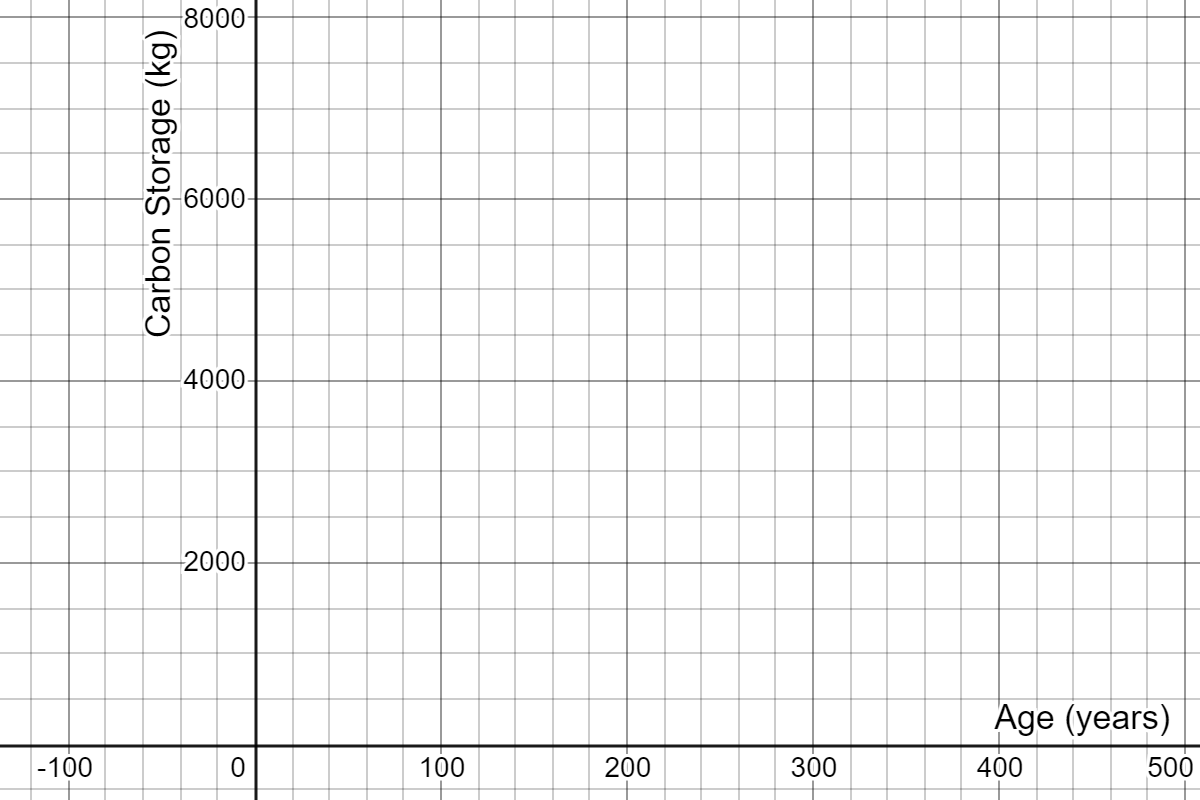 Graph of carbon storage of three species of tree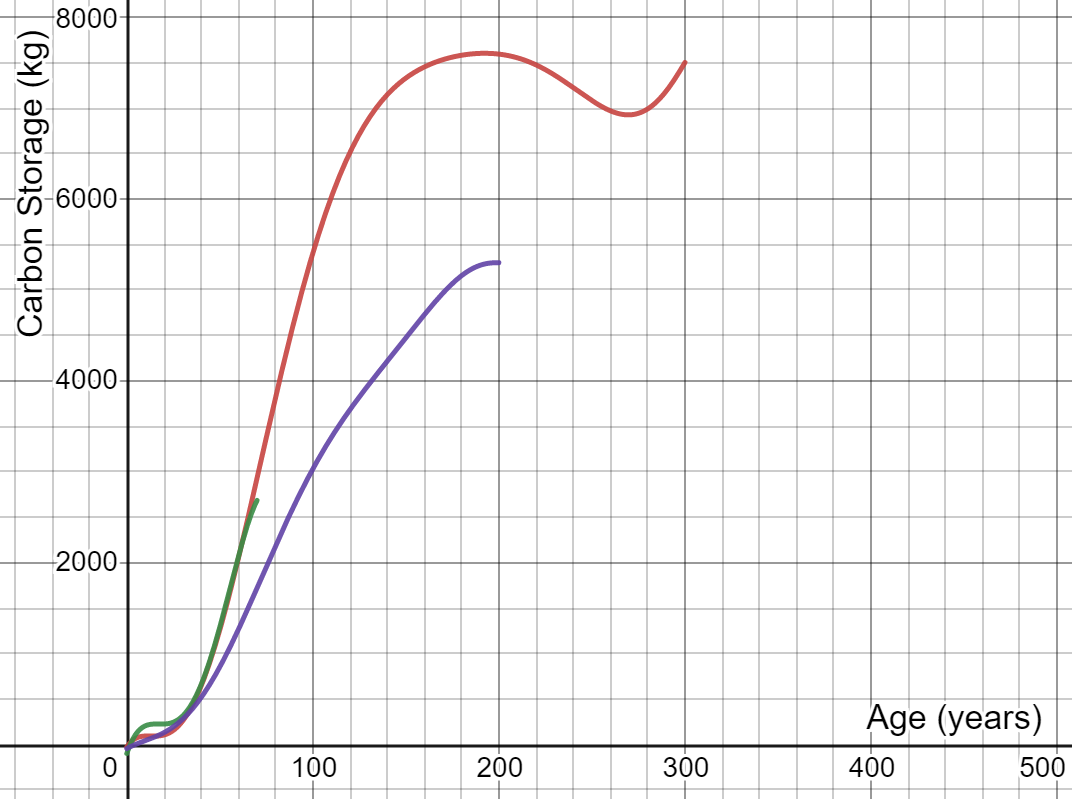 